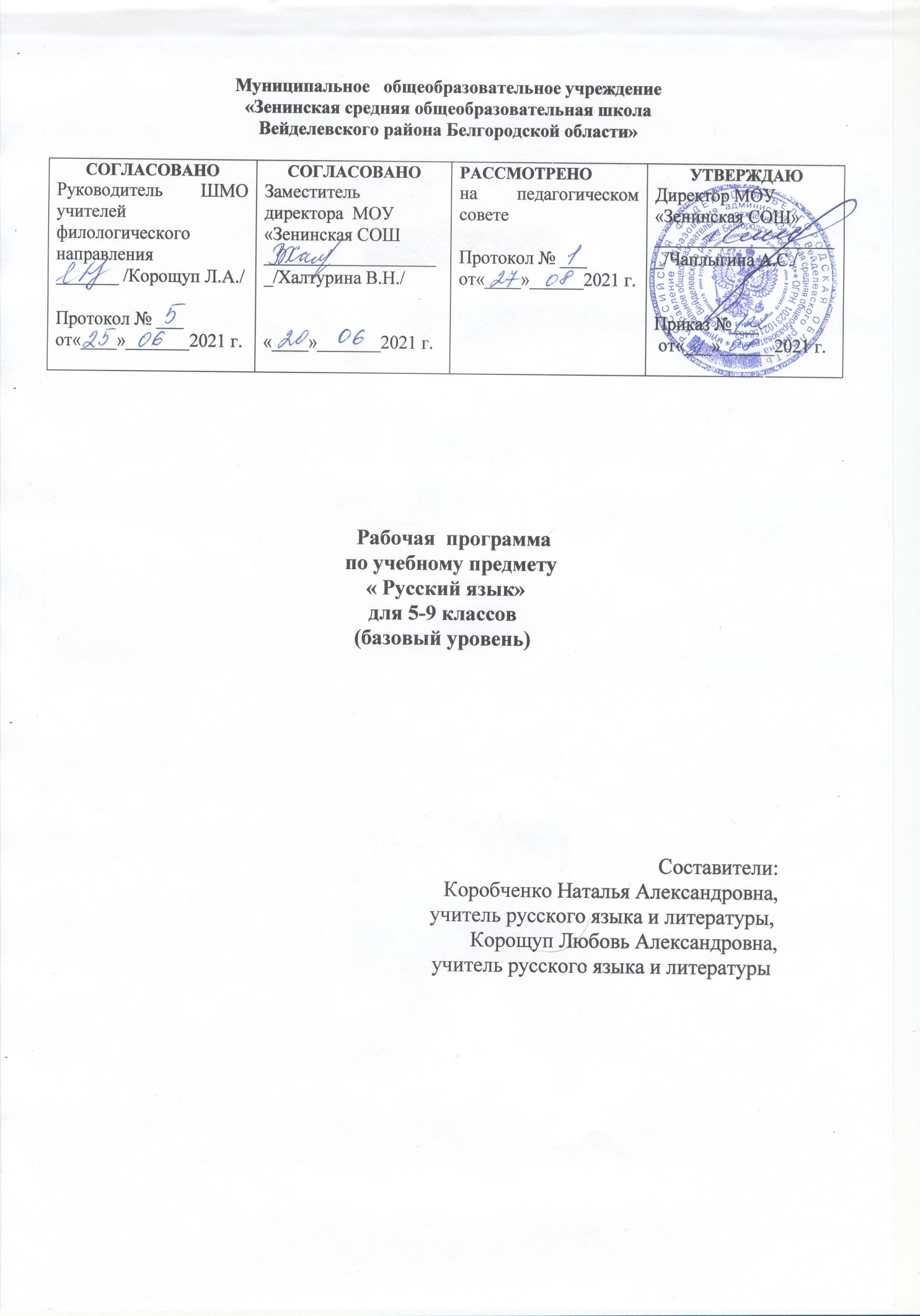  Рабочая программа по учебному предмету «Русский язык» для 5-9 классов составлена в соответствии с требованиями Федерального государственного образовательного стандарта основного общего образования, на основе Примерной программы основного общего образования по русскому языку (Примерные программы по учебным предметам. Русский язык. – М.: Просвещение, 2011. – 144с.), с учётом авторской Рабочей программы Т.А. Ладыженской (Русский язык. Рабочие программы. Предметная линия учебников Т.А. Ладыженской, М.Т.Баранова, Л.А. Тростенцовой и других. 5-9 классы: пособие для учителей общеобразоват. учреждений / [М.Т. Баранов, Т.А. Ладыженская, Н.М. Шанский и др.]. – М.: Просвещение, 2016. – 112с.)Согласно Учебному плану, Основной образовательной программе среднего общего образования МОУ «Зенинская СОШ» программа рассчитана на 714 часов:Рабочая программа предназначена для организации процесса обучения по УМК Т.А. Ладыженской:Примерные программы по учебным предметам. Русский язык. – М.: Просвещение, 2011. – 144с.Русский язык. Рабочие программы. Предметная линия учебников Т.А. Ладыженской, М.Т.Баранова, Л.А. Тростенцовой и других. 5-9 классы: пособие для учителей общеобразоват. учреждений / [М.Т. Баранов, Т.А. Ладыженская, Н.М. Шанский и др.]. – М.: Просвещение, 2016. – 112с.Русский язык. 5 класс: учебник для общеобразовательных учреждений. В 2 ч. /[Т.А. Ладыженская, М.Т. Баранов, Л.А. Тростенцова и др.; науч.Ред. Н.М.Шанский]. – М.: Просвещение.Русский язык.  6 класс: учебник для общеобразоват. организаций. В 2/[М.Т.Баранов, Т.А. Ладыженская, Л.А.Тростенцова и др.; науч. ред. Н.М. Шанский].-2-е изд.-М.: Просвещение.Русский язык.  7 класс: учебник для общеобразоват. организаций.  /[Т.А. Ладыженская, М.Т. Баранов, Л.А. Тростенцова и др.; науч. ред. Н.М. Шанский].-2-е изд.-М.: Просвещение.Русский язык. 8 класс: учебник для общеобразоват. организаций /[Л.А. Тростенцова, Т.А. Ладыженская, А.Д.Дейкина, О.М. Александрова; науч. ред. Н.М. Шанский].-2-е изд.-М.: Просвещение.Русский язык. 9 класс: учебник для общеобразоват. организаций /[Л.А. Тростенцова, Т.А. Ладыженская, А.Д.Дейкина, О.М. Александрова; науч. ред. Н.М. Шанский].-2-е изд.-М.: Просвещение.Раздел 1. Планируемые результаты освоения учебного предмета                                       «Русский язык»Рабочая программа обеспечивает достижение планируемых результатов освоения учебного предмета «Русский язык»классЛичностные результаты изучения русского языка. К ним относятся следующие убеждения и качества:осознание своей идентичности как гражданина многонациональной страны, объединенной одним языком общения - русским;освоение гуманистических традиций и ценностей современного общества через художественное слово русских писателей;осмысление социально-нравственного опыта предшествующих поколений, способность к определению своей позиции и ответственному поведению в современном обществе;понимание культурного многообразия своей страны и мира через тексты разных типов и стилей.Метапредметные результаты изучения русского языка в основной школе:способность сознательно организовывать и регулировать свою деятельность: учебную, общественную;владение умениями работать с учебной и внешкольной информацией (анализировать тексты разных стилей, составлять простой и развернутый планы, тезисы, формулировать и обосновывать выводы и составлять собственный текст), использовать современные источники информации, в том числе материалы на электронных носителях;способность решать творческие задачи, представлять результаты своей деятельности в различных формах (сообщение, эссе, презентация.);готовность к сотрудничеству с соучениками, коллективной работе; освоение основ межкультурного взаимодействия в школе и социальном окружении и др.Предметные знания и уменияВыпускник научится:Речевая деятельность:аудирование:понимать основное содержание небольшого по объему научно-учебного и художественного текста, воспринимаемого на слух;выделять основную мысль, структурные части исходного текста;чтение:владеть техникой чтения; выделять в тексте главную и второстепенную информацию;разбивать текст на смысловые части и составлять простой план;отвечать на вопросы по содержанию прочитанного текста; владеть ознакомительным и изучающим видами чтения;прогнозировать содержание текста по заголовку, названию параграфа учебника;извлекать информацию из лингвистических словарей разных видов;правильно расставлять логические ударения, паузы;выбирать уместный тон речи при чтении текста вслух;говорение:доказательно отвечать на вопросы учителя; подробно и сжато излагать прочитанный текст, сохраняя его строение, тип речи;создавать устные высказывания, раскрывая тему и развивая основную мысль;выражать свое отношение к предмету речи с помощью разнообразных языковых средств и интонации;письмо:подробно и сжато пересказывать тексты разных типов речи;создавать письменные высказывания разных типов речи;составлять план сочинения и соблюдать его в процессе письма;определять и раскрывать тему и основную мысль высказывания;делить текст на абзацы;писать небольшие по объему тексты (сочинения-миниатюры разных стилей);пользоваться разными видами словарей в процессе написания текста;выражать свое отношение к предмету речи; находить в тексте типовые фрагменты описания, повествования, рассуждения;подбирать заголовок, отражающий тему и основную мысль текста;исправлять недочеты в содержании высказывания и его построении.Выпускник получит возможность научиться:Фонетика и орфоэпия:выделять в слове звуки речи, давать им фонетическую характеристику;различать ударные и безударные слоги, не смешивать звуки и буквы;использовать элементы упрощенной транскрипции для обозначения анализируемого звука и объяснения написания слова;находить в художественном тексте явления звукописи;правильно произносить гласные, согласные звуки и их сочетания в слове, а также наиболее употребительные слова и формы изученных частей речи;работать с орфоэпическим словаремГрафика:правильно произносить названия букв русского алфавита;свободно пользоваться алфавитом, работая со словарями;проводить сопоставительный анализ звукового и буквенного состава словаМорфемика:выделять морфемы на основе смыслового анализа слова;подбирать однокоренные слова с учетом значения слова;учитывать различия в значении однокоренных слов, вносимые приставками и суффиксами;пользоваться словарем значения морфем и словарем морфемного строения слов;объяснять особенности использования слов с эмоционально-оценочными суффиксами в художественных текстахЛексикология и фразеология:объяснять лексическое значение слов и фразеологизмов разными способами (описание, краткое толкование, подбор синонимов, антонимов, однокоренных слов);пользоваться толковыми словарями для определения и уточнения лексического значения слова, словарями синонимов, антонимов, фразеологизмов;распределять слова на тематические группы;употреблять слова в соответствии с их лексическим значением;различать прямое и переносное значение слов;отличать омонимы от многозначных слов;подбирать синонимы и антонимы;выбирать из синонимического ряда наиболее точное и уместное слово;находить в тексте выразительные приемы, основанные на употреблении слова в переносном значении;владеть наиболее употребительными оборотами русского речевого этикета;использовать синонимы как средство связи предложений в тексте и как средство устранения неоправданного повтора;Морфология:различать части речи;правильно указывать морфологические признаки;уметь изменять части речиОрфография:находить орфограммы в морфемах;группировать слова по видам орфограмм;владеть правильным способом подбора однокоренных слов, а также приемами применения изученных правил орфографии;устно объяснять выбор написания и использовать на письме специальные графические обозначения;самостоятельно подбирать слова на изученные правилаСинтаксис и пунктуация:выделять словосочетания в предложении;определять главное и зависимое слово;составлять схемы словосочетаний изученных видов и конструировать словосочетания по заданной схеме;выделять основы предложений с двумя главными членами;конструировать предложения по заданным типам грамматических основ;характеризовать предложения по цели высказывания, наличию или отсутствию второстепенных членов, количеству грамматических основ;правильно интонировать предложения, различные по цели высказывания и эмоциональной окраске, использовать повествовательные и вопросительные предложения как пункты плана высказывания, соблюдать верную интонацию конца предложений;составлять простые и сложные предложения изученных видов;опознавать предложения, осложненные однородными членами, обращениями, вводными словами; находить, анализировать и конструировать предложения с прямой речью;владеть правильным способом действия при применении изученных правил пунктуации;устно объяснять постановку знаков препинания в предложениях, изученных синтаксических конструкциях и использовать на письме специальные графические обозначения;самостоятельно подбирать примеры на изученное пунктуационное правило.классЛичностные результаты изучения русского языка. К ним относятся следующие убеждения и качества:осознание своей идентичности как гражданина многонациональной страны, объединенной одним языком общения - русским;освоение гуманистических традиций и ценностей современного общества через художественное слово русских писателей;осмысление социально-нравственного опыта предшествующих поколений, способность к определению своей позиции и ответственному поведению в современном обществе;понимание культурного многообразия своей страны и мира через тексты разных типов и стилей.Метапредметные результаты изучения русского языка в основной школе:способность сознательно организовывать и регулировать свою деятельность: учебную, общественную;владение умениями работать с учебной и внешкольной информацией (анализировать тексты разных стилей, составлять простой и развернутый планы, тезисы, формулировать и обосновывать выводы и составлять собственный текст), использовать современные источники информации, в том числе материалы на электронных носителях;способность решать творческие задачи, представлять результаты своей деятельности в различных формах (сообщение, эссе, презентация.);готовность к сотрудничеству с соучениками, коллективной работе; освоение основ межкультурного взаимодействия в школе и социальном окружении и др.Предметные результаты изучения русского языка.Выпускник научится:пониманию роли русского языка как национального языка русского народа, государственного языка Российской Федерации и средства межнационального общения;осознанию смысла понятий: речь устная и письменная; монолог, диалог; сфера и ситуация речевого общения;знанию основных признаков разговорной речи, научного, публицистического, официaльно-делового стилей, языка художественной литературы;знанию особенностей основных жанров научного, публицистического, официaльно-делового стилей и разговорной речи;знанию признаков текста и его функционaльно-смысловых типов (повествования, описания, рассуждения);знанию основных единиц языка, их признаков;знанию основных норм русского литературного языка (орфоэпические, лексические, грамматические, орфографические, пунктуационные); норм речевого этикета;умению различать разговорную речь, научный, публицистический, официально-деловой стили, язык художественной литературы;умению определять тему, основную мысль текста, функционально-смысловой тип и стиль речи; анализировать структуру и языковые особенности текста;умению опознавать языковые единицы, проводить различные виды их анaлиза;умению объяснять с помощью словаря значение слов с национально-культурным компонентом.Выпускник получит возможность научиться:адекватно понимать информацию устного и письменного сообщения (цель, тему текста, основную, дополнительную, явную и скрытую информацию);читать тексты разных стилей и жанров; владеть разными видами чтения (изучающее, ознакомительное, просмотровое);извлекать информацию из различных источников, включая средства массовой информации; свободно пользоваться лингвистическими словарями, справочной литературой;воспроизводить текст c заданной степенью свернутости (план, пересказ, изложение, конспект);создавать тексты различных стилей и жанров (отзыв, выступление, письмо, заявление);осуществлять выбор и организацию языковых средств в соответствии с темой, целями, сферой и ситуацией общения;владеть различными видами монолога (повествование, описание, рассуждение) и диалога (побуждение к действию, обмен мнениями, установление и регулирование межличностных отношений);свободно, правильно излагать свои мысли в устной и письменной форме, соблюдать нормы построения текста (логичность, последовательность, связность, соответствие теме); адекватно выражать свое отношение к фактам и явлениям окружающей действительности, к прочитанному, услышанному, увиденному;соблюдать в практике речевого общения основные произносительные, лексические, грамматические нормы современного русского литературного языка;соблюдать в практике письма основные правила орфографии и пунктyации;соблюдать нормы русского речевого этикета; уместно использовать паралингвистические (внеязыковые) средства общения;осуществлять речевой самоконтроль; оценивать свою речь с точкизрения ее правильности, находить грамматические и речевые ошибки; недочеты, исправлять их; совершенствовать и редактировать собственные тексты;использовать приобретенные знания и умения в практической деятeльности и повседневной жизни для: осознания роли родного языка в развитии интеллектуaльных и творческих способностей личности, значения родного языка в жизни человека и общества;развития речевой культуры, бережного и сознательного отношения к родному языкy, сохранения чистоты русского языка как явления кyльтуры;удовлетворения коммуникативных потребностей в yчебных, бытовых, социaльно-культурных ситуациях общения;увеличения словарного запаса; расширения круга используемых грамматических средств; развития способности к самооценке на основе наблюдения за собственной речью;использования родного языка как средства полyчения знаний по другим учебным предметам и продолжения образования.классПредметные знания и уменияВыпускник научится:владеть орфографической, пунктуационной, речевой грамотностью в объеме, достаточном для свободного пользования русским языком в учебных и иных целях в устной и письменной формепроизводить фонетический, лексический, словообразовательный, морфологический, синтаксически разбор;владеть знаниями о фонетической, лексической и грамматической системах русского языка, о тексте и стилях речи;иметь представление о социальной сущности языка, его функциях и структуре, о языковой норме и происходящих в русском языке изменениях, о его взаимосвязи с другими языками.уметь различать изученные стили речи; определять тему, основную мысль текста; опознавать языковые единицы; проводить различные виды их анализа;владеть разными видами чтения (изучающее, ознакомительное, просмотровое)воспроизводить текст с заданной степенью свёрнутости; создавать самостоятельные текстысоблюдать в практике общения литературные нормы языкаиспользовать приобретённые навыки для увеличения словарного запаса, получения знания по другим предметам.Выпускник получит возможность научиться:Метапредметные знания и умениявладеть читательскими умениями, достаточными для продуктивной самостоятельной работы с литературой разных стилей и жанров;уметь передавать содержание прочитанного близко к тексту, сжато, выборочно, с выражением собственных суждений о прочитанном в устной и письменной формах;пользоваться языковыми средствами при построении высказывания, обеспечивая простотуясность предложений;составлять компьютерную презентацию по интернет источникам, выступать с ней.Сформированные компетентностиКультуроведческая: Взаимосвязь языка и культуры. Лексика, обозначающая предметы и явления традиционного русского быта; историзмы; фольклорная лексика и фразеология; русские имена. Русские пословицы и поговорки. Отражение в русском языке материальной и духовной культуры русского и других народов.Коммуникативная: Совершенствование культуры разговорной речи. Особенности речевого этикета в официально-деловой, научной и публицистической сферах общения.Языковедческая: Литературный язык и язык художественной литературы. Понятие о системе языка, его единицах и уровнях, взаимосвязях и отношениях единиц разных уровней языка. Личностные результаты обучения: сознательное отношение к языку как к духовной ценности, средству общения и получения знанийклассПредметные знания и уменияВыпускник научится:знать определения основных изучаемых в 8 классе языковых единиц, речеведческих понятий, орфографических и пунктуационных правил, обосновывать свои ответы, приводя нужные примеры;производить словообразовательный разбор слов с ясной структурой, морфологический разбор изученных в 8 классе частей речи, синтаксический разбор предложений;с помощью толкового словаря выяснять нормы употребления слова;находить в словах изученные орфограммы, уметь обосновывать их выбор, правильно писать слова с изученными орфограммами, находить и исправлять орфографические ошибки;правильно писать слова с непроверяемыми орфограммами, изученными в 6 классе.находить в предложениях смысловые отрезки, которые необходимо выделять знаками препинания, обосновывать выбор знаков препинания и расставлять их в соответствии с изученными правилами.Выпускник получит возможность научиться:Метапредметные знания и умениявладеть читательскими умениями, достаточными для продуктивной самостоятельной работы с литературой разных стилей и жанров;уметь передавать содержание прочитанного близко к тексту, сжато, выборочно, с выражением собственных суждений о прочитанном в устной и письменной формах;пользоваться языковыми средствами при построении высказывания, обеспечивая простотуясность предложений;составлять компьютерную презентацию по интернет источникам, выступать с ней.Личностные результаты обучения  владение монологической и диалогической речью, умение перефразировать мысль, выбориспользование выразительных средств языка и знаковых систем (текст, таблица, схема, аудиовизуальный ряд и др.) в соответствии с коммуникативной задачей;готовность к межличностному и межкультурному общению, сотрудничествусамостоятельная организация учебной деятельности, владение навыками контроля и оценки своей деятельности, осознанное определение сферы своих интересов и возможностей.Сформированные компетентности:Культуроведческая: Взаимосвязь языка и культуры. Лексика, обозначающая предметы и явления традиционного русского быта; историзмы; фольклорная лексика и фразеология; русские имена. Русские пословицы и поговорки. Отражение в русском языке материальной и духовной культуры русского и других народов.Коммуникативная: Совершенствование культуры разговорной речи. Особенности речевого этикета в официально-деловой, научной и публицистической сферах общения.Языковедческая: Литературный язык и язык художественной литературы. Понятие о системе языка, его единицах и уровнях, взаимосвязях и отношениях единиц разных уровней языка.классПредметные результаты обученияВыпускник научится:владеть орфографической, пунктуационной, речевой грамотностью в объеме, достаточном для свободного пользования русским языком в учебных и иных целях в устной и письменной формах; исправлять речевые недочёты и грамматические ошибки; производить фонетический, лексический, словообразовательный, морфологический, синтаксический, речеведческий разбор, анализ художественного текста;владеть предусмотренным образовательным минимумом знания о фонетической, лексической и грамматической системах русского языка, о тексте и стилях речи;иметь представление о социальной сущности языка, его функциях и структуре, о языковой норме и происходящих в русском языке изменениях, о его взаимосвязи с другими языками.Определять стиль речи, тему высказывания и его основную мысль, указывать способы и средства связи предложений в тексте; анализировать строение текста, языковые и речевые средства, характерные для изученных стилей речи.Строить устные и письменные высказывания типа рассуждения-объяснения и рассуждения-доказательства. Писать сочинение в публицистическом и художественном стиле с использованием разных типов речи. Составлять заявление, автобиографию. Составлять тезисы и конспект небольшой статьи (или фрагмента из большой статьи).Писать изложения по текстам публицистического, художественного стиля, сохраняя композиционную форму, типологическое строение, характерные языковые средства; вводить в текст элементы сочинения (типа рассуждения, описания, повествования). Исправлять речевые недочеты и грамматические ошибки, нарушение логики высказывания; повышать выразительность речи, добиваться целесообразного выбора языковых средств.Выпускник получит возможность научиться:Метапредметные результаты обучениявладеть читательскими умениями, достаточными для продуктивной самостоятельной работы с литературой разных стилей и жанров;уметь передавать содержание прочитанного близко к тексту, сжато, выборочно, с изменением последовательности содержания, с выделением элементов, отражающих идейный смысл произведения, с выражением собственных суждений о прочитанном в устной и письменной формах;разъяснять значение слов общественно-политической и морально-этической тематике, правильно их употреблять;составлять компьютерную презентацию по интернет источникам, выступать с ней, отвечать на вопросы по теме, защищать развиваемые в ней положения.Сформированные компетентности.Культуроведческая: Взаимосвязь языка и культуры. Лексика, обозначающая предметы и явления традиционного русского быта; историзмы; фольклорная лексика и фразеология; русские имена. Русские пословицы и поговорки. Отражение в русском языке материальной и духовной культуры русского и других народов.Коммуникативная: Совершенствование культуры разговорной речи. Особенности речевого этикета в официально-деловой, научной и публицистической сферах общения.Языковедческая: Литературный язык и язык художественной литературы. Понятие о системе языка, его единицах и уровнях, взаимосвязях и отношениях единиц разных уровней языка.Личностные результаты обучения:Личностными результатами освоения выпускниками основной школы программы по русскому (родному) языку являются:понимание русского языка как одной из основных национально-культурных ценностей русского народа, определяющей роли родного языка в развитии интеллектуальных, творческих способностей и моральных качеств личности, его значения в процессе получения школьного образования;осознание эстетической ценности русского языка; уважительное отношение к родному языку, гордость за него; потребность сохранить чистоту русского языка как явления национальной культуры; стремление к речевому самосовершенствованию;достаточный объем словарного запаса и усвоенных грамматических средств для свободного выражения мыслей и чувств в процессе речевого общения; способность к самооценке на основе наблюдения за собственной речью.Метапредметными результатами освоения выпускниками основной школы программы по русскому (родному) языку являются:владение всеми видами речевой деятельности:аудирование и чтение: адекватное понимание информации устного и письменного сообщения (коммуникативной установки, темы текста, основной мысли; основной и дополнительной информации);владение разными видами чтения (поисковым, просмотровым, ознакомительным, изучающим) текстов разных стилей и жанров;адекватное восприятие на слух текстов разных стилей и жанров; владение разными видами аудирования (выборочным, ознакомительным, детальным);способность извлекать информацию из различных источников, включая средства массовой информации, компакт-диски учебного назначения, ресурсы Интернета; свободно пользоваться словарями различных типов, справочной литературой, в том числе и на электронных носителях;овладение приемами отбора и систематизации материала на определенную тему; умение вести самостоятельный поиск информации; способность к преобразованию, сохранению и передаче информации, полученной в результате чтения или аудирования;умение сопоставлять и сравнивать речевые высказывания с точки зрения их содержания, стилистических особенностей  и  использованных	языковых средств;говорение и письмо:способность определять цели предстоящей учебной деятельности (индивидуальной и коллективной), последовательность действий, оценивать достигнутые результаты и адекватно формулировать их в устной и письменной форме;умение воспроизводить прослушанный или прочитанный текст с заданной степенью свернутости (план, пересказ, конспект, аннотация);умение создавать устные и письменные тексты разных типов, стилей речи и жанров с учетом замысла, адресата и ситуации общения;способность свободно, правильно излагать свои мысли в устной и письменной форме, соблюдать нормы построения текста (логичность, последовательность, связность, соответствие теме и др.); адекватно выражать свое отношение к фактам и явлениям окружающей действительности, к прочитанному, услышанному, увиденному;владение различными видами монолога (повествование, описание, рассуждение; сочетание разных видов монолога) и диалога (этикетный, диалог-расспрос, диалог-побуждение, диалог — обмен мнениями и др.; сочетание разных видов диалога);соблюдение в практике речевого общения основных орфоэпических, лексических, грамматических, стилистических норм современного русского литературного языка; соблюдение основных правил орфографии и пунктуации в процессе письменного общения;способность участвовать в речевом общении, соблюдая нормы речевого этикета; адекватно использовать жесты, мимику в процессе речевого общения;способность осуществлять речевой самоконтроль в процессе учебной деятельности и в повседневной практике речевого общения; способность оценивать свою речь с точки зрения ее содержания, языкового оформления; умение находить грамматические и речевые ошибки, недочеты, исправлять их; совершенствовать и редактировать собственные тексты;умение выступать перед аудиторией сверстников с небольшими сообщениями, докладом, рефератом; участие в спорах, обсуждениях актуальных тем с использованием различных средств аргументации;применение приобретенных знаний, умений и навыков в повседневной жизни; способность использовать родной язык как средство получения знаний по другим учебным предметам; применение полученных знаний, умений и навыков анализа языковых явлений на межпредметном уровне (на уроках иностранного языка, литературы;коммуникативно целесообразное взаимодействие с окружающими людьми в процессе речевого общения, совместного выполнения какого-либо задания, участия в спорах, обсуждениях актуальных тем; овладение национально-культурными нормами речевого поведения в различных ситуациях формального и неформального межличностного и межкультурного общения.Раздел 2. Содержание учебного предмета «Русский язык» Содержание, обеспечивающее формирование коммуникативной компетенции Раздел 1. Речь и речевое общение.Речь и речевое общение. Речевая ситуация. Речь устная и письменная. Речь диалогическая и монологическая. Монолог и его виды. Диалог и его виды.Осознание основных особенностей устной и письменной речи; анализ образцов устной и письменной речи. Различение диалогической и монологической речи. Владение различными видами монолога и диалога. Понимание коммуникативных целей и мотивов говорящего в разных ситуациях общения. Владение нормами речевого поведения в типичных ситуациях формального и неформального межличностного общения.Раздел 2. Речевая деятельность.Виды речевой деятельности: чтение, аудирование (слушание), говорение, письмо. Культура чтения, аудирования, говорения и письма.Овладение основными видами речевой деятельности. Адекватное понимание основной и дополнительной информации текста, воспринимаемого зрительно или на слух. Передача содержания прочитанного или прослушанного текста в сжатом или развёрнутом виде в соответствии с ситуацией речевого общения. Овладение практическими умениями просмотрового, ознакомительного, изучающего чтения, приёмами работы с учебной книгой и другими информационными источниками. Овладение различными видами аудирования. Изложение содержания прослушанного или прочитанного текста (подробное, сжатое, выборочное).Создание устных и письменных монологических, а также устных диалогических высказываний разной коммуникативной направленности с учётом целей и ситуации общения. Отбор и систематизация материала на определенную тему; поиск, анализ и преобразование информации, извлечённой из различных источников.Раздел 3. ТекстПонятие текста, основные признаки текста (членимость, смысловая цельность, связность). Тема, основная мысль текста. Микротема текста.Средства связи предложений и частей текста. Абзац как средство композиционно-стилистического членения текста.Функционально-смысловые типы речи: описание, повествование, рассуждение. Структура текста. План текста и тезисы как виды информационной переработки текста.Анализ текста с точки зрения его темы, основной мысли, структуры, принадлежности к функционально-смысловому типу речи. Деление текста на смысловые части и составление плана. Определение средств и способов связи предложений в тексте. Анализ языковых особенностей текста. Выбор языковых средств в зависимости от цели, темы, основной мысли и ситуации общения. Создание текстов различного типа, стиля, жанра. Соблюдение норм построения текста (логичность, последовательность, связность, соответствие теме и др.). Оценивание и редактирование устного и письменного речевого высказывания.Раздел 4. Функциональные разновидности языкаФункциональные разновидности языка: разговорный язык; функциональные стили: научный, публицистический, официально-деловой; язык художественной литературы.Основные жанры научного (отзыв, выступление, доклад), публицистического (выступление, интервью), официально-делового (расписка, доверенность, заявление) стилей, разговорной речи (рассказ, беседа).Установление принадлежности текста к определённой функциональной разновидности языка. Создание письменных высказываний разных стилей, жанров и типов речи: тезисы, отзыв, письмо, расписка, доверенность, заявление; повествование, описание, рассуждение. Выступление перед аудиторией сверстников с небольшими сообщениями, докладом.Содержание, обеспечивающее формирование языковой   и         лингвистической (языковедческой) компетенцийРаздел 5. Общие сведения о языкеРусский язык — национальный язык русского народа; государственный язык Российской Федерации и язык межнационального общения. Русский язык в современном мире.Русский язык в кругу других славянских языков. Роль старославянского (церковнославянского) языка в развитии русского языка.Русский язык как развивающееся явление. Формы функционирования современного русского языка: литературный язык, диалекты, просторечие, профессиональные разновидности, жаргон.Русский язык — язык русской художественной литературы. Основные изобразительные средства русского языка. Лингвистика как наука о языке. Основные разделы лингвистики. Выдающиеся отечественные лингвисты. 2. Осознание важности коммуникативных умений в жизни человека, понимание роли русского языка в жизни общества и государства в современном мире.Понимание различий между литературным языком и диалектами, просторечием, профессиональными разновидностями языка, жаргоном.Осознание красоты, богатства, выразительности русского языка. Наблюдение за использованием изобразительных средств языка в художественных текстах.Раздел 6. Фонетика и орфоэпия.Фонетика как раздел лингвистики.Звук как единица языка. Система гласных звуков. Система согласных звуков. Изменение звуков в речевом потоке. Элементы фонетической транскрипции. Слог. Ударение.Орфоэпия как раздел лингвистики. Основные правила нормативного произношения и ударения. Орфоэпический словарь.Совершенствование навыков различения ударных и безударных гласных, звонких и глухих, твёрдых и мягких согласных. Объяснение с помощью элементов транскрипции особенностей произношения и написания слов. Проведение фонетического разбора слов.Нормативное произношение слов. Оценка собственной и чужой речи с точки зрения орфоэпической правильности. Применение фонетико-орфоэпических знаний и умений в собственной речевой практике.Использование орфоэпического словаря для овладения произносительной культурой.Раздел 7. Графика.Графика как раздел лингвистики. Соотношение звука и буквы. Обозначение на письме твёрдости и мягкости согласных. Способы обозначения [J'].Совершенствование навыков сопоставления звукового и буквенного состава слова. Использование знания алфавита при поиске информации в словарях, справочниках, энциклопедиях, в СМС-сообщениях.Раздел 8. Морфемика и словообразование.Морфемика  как  раздел  лингвистики.  Морфема  как  минимальная  значимая  единицаязыка.Словообразующие и формообразующие морфемы. Окончание как формообразующая морфема.Приставка, суффикс как словообразующие морфемы.Корень. Однокоренные слова. Чередование гласных и согласных в корнях слов. Варианты морфем.Возможность исторических изменений в структуре слова. Понятие об этимологии. Этимологический словарь.Словообразование как раздел лингвистики. Исходная (производящая) основа и словообразующая морфема.Основные способы образования слов: приставочный, суффиксальный, приставочно-суффиксальный, бессуффиксный; сложение и его виды; переход слова из одной части речи в другую; сращение сочетания слов в слово. Словообразовательная пара, словообразовательная цепочка. Словообразовательное гнездо слов.Словообразовательный и морфемный словари.Осмысление морфемы как значимой единицы языка. Осознание роли морфем в процессах формо- и словообразования.Определение основных способов словообразования, построение словообразовательных цепочек слов.Применение знаний и умений по морфемике и словообразованию в практике правописания. Использование словообразовательного, морфемного и этимологического словарей при решении разнообразных учебных задач.Раздел 9. Лексикология и фразеология.Лексикология как раздел лингвистики. Слово как единица языка. Лексическое значение     слова.Однозначные и многозначные слова; прямое и переносное значения слова. Переносное значение слов как основа тропов.Тематические группы слов. Толковые словари русского языка.Синонимы. Антонимы. Омонимы. Словари синонимов и антонимов русского языка. Лексика русского языка с точки зрения её происхождения: исконно русские изаимствованные слова. Словари иностранных слов.Лексика русского языка с точки зрения ее активного и пассивного запаса. Архаизмы, историзмы, неологизмы. Словари устаревших слов и неологизмов.Лексика русского языка с точки зрения сферы её употребления. Общеупотребительные слова. Диалектные слова. Термины и профессионализмы. Жаргонная лексика.Стилистические пласты лексики.Фразеология как раздел лингвистики. Фразеологизмы. Пословицы, поговорки, афоризмы, крылатые слова. Фразеологические словари.Разные виды лексических словарей и их роль в овладении словарным богатством родногоязыка.   Дифференциация лексики по типам лексического значения с точки зрения её активного пассивного запаса, происхождения, сферы употребления, экспрессивной окраски и стилистической принадлежности.Употребление лексических средств в соответствии со значением и ситуацией общения. Оценка своей и чужой речи с точки зрения точного, уместного и выразительного словоупотребления.Проведение лексического разбора слов.Извлечение необходимой информации из лексических словарей различных типов (толкового словаря, словарей синонимов, антонимов, устаревших слов, иностранных слов, фразеологического словаря и др.) и использование её в различных видах деятельности.Раздел 10. Морфология.Морфология как раздел грамматики.Части речи как лексико-грамматические разряды слов. Система частей речи в русскомязыке.Самостоятельные (знаменательные) части речи. Общее грамматическое значение, морфологические и синтаксические свойства имени существительного, имени прилагательного, имени числительного, местоимения, глагола, наречия. Место причастия, деепричастия, слов категории состояния в системе частей речи.Служебные части речи, их разряды по значению, структуре и синтаксическому употреблению.Междометия и звукоподражательные слова.Омонимия слов разных частей речи.Словари грамматических трудностей.Распознавание частей речи по грамматическому значению, морфологическим признакамсинтаксической роли. Проведение морфологического разбора слов разных частей речи. Нормативное употребление форм слов различных частей речи.Применение морфологических знаний и умений в практике правописания. Использование словарей грамматических трудностей в речевой практике.Раздел 11. СинтаксисСинтаксис как раздел грамматики. Словосочетание и предложение как единицы синтаксиса.Словосочетание как синтаксическая единица, типы словосочетаний. Виды связи в словосочетании.Виды предложений по цели высказывания и эмоциональной окраске. Грамматическая основа предложения, главные и второстепенные члены, способы их выражения. Виды сказуе-мого.Структурные типы простых предложений: двусоставные и односоставные, распространённые и нераспространённые, предложения осложненной и неосложнённой структуры, полные и неполные.Виды односоставных предложений.Предложения осложнённой структуры. Однородные члены предложения, обособленные члены предложения, обращение, вводные и вставные конструкции.Классификация сложных предложений. Средства выражения синтаксических отношений между частями сложного предложения. Сложные предложения союзные (сложносочинённые, сложноподчинённые) и бессоюзные. Сложные предложения с различными видами связи.Способы передачи чужой речи.Проведение синтаксического разбора словосочетаний и предложений разных видов. Анализ разнообразных синтаксических конструкций и правильное употребление их в речи. Оценка собственной и чужой речи с точки зрения правильности, уместности и выразительности употребления синтаксических конструкций.Применение синтаксических знаний и умений в практике правописания.Раздел 12. Правописание: орфография и пунктуация.Орфография как система правил правописания. Понятие орфограммы. Правописание гласных и согласных в составе морфем. Правописание Ъ и Ь.Слитные, дефисные и раздельные написания. Употребление прописной и строчной буквы. Перенос слов. Орфографические словари и справочники. Пунктуация как система правил правописания.  Знаки препинания и их функции. Одиночные и парные знаки препинания. Знаки препинания в конце предложения.Знаки препинания в простом неосложнённом предложении.Знаки препинания в простом осложнённом предложении.Знаки препинания в сложном предложении: сложносочинённом, сложноподчинённом, бессоюзном, а также в сложном предложении с разными видами связи.Знаки препинания при прямой речи и цитировании, в диалоге.Сочетание знаков препинания.Овладение орфографической и пунктуационной зоркостью. Соблюдение основных орфографических и пунктуационных норм в письменной речи. Опора на фонетический, морфемно-словообразовательный и морфологический анализ при выборе правильного написания слова. Опора на грамматико-интонационный анализ при объяснении расстановки знаков препинания в предложении.Использование орфографических словарей и справочников по правописанию.Содержание, обеспечивающее формирование культуроведческой компетенции Раздел 13. Язык и культураВзаимосвязь языка и культуры, истории народа. Русский речевой этикет.Выявление единиц языка с национально-культурным компонентом значения. Уместное использование правил русского речевого этикета в учебной деятельности и повседневной жизни.Раздел 3. Тематическое планирование с указанием количества часов, отводимых на освоение каждой темыКлассКоличество часов поКоличество   часовучебному планув неделю5 класс17056 класс20467 класс13648 класс10239 класс1023ТемыМодуль воспитательной программы «Школьный урок»Модуль воспитательной программы «Школьный урок»Количество часов5 класс5 класс5 класс175 часов1Раздел 1. Язык и общение.Раздел 1. Язык и общение.Развитие и совершенствование способности к речевому взаимодействию и социальной адаптации.2 ч +1 ч2Раздел 2. Повторение изученного в начальной школеРаздел 2. Повторение изученного в начальной школеФормирование отношения к русскому языку как  основе развития мышления и средствуобучения в школе.17 ч +3 ч3Раздел 3. Синтаксис. Пунктуация. Культура речи.Раздел 3. Синтаксис. Пунктуация. Культура речи.Усвоение знаний о синтаксисе русского языка как развивающейся системе, освоение базовых синтаксических понятий и их использование в процессе коммуникации, что определяет достижения обучающихся  во всех областях жизни, способствует их социальной адаптации к изменяющимся  условиям современного мира.23  ч +7 ч4Раздел 4. Фонетика. Графика. Орфография. Культура речи.Раздел 4. Фонетика. Графика. Орфография. Культура речи.Овладение фонетической системой русского языка, развитие умения общаться, добиваться успеха в процессе коммуникации.12 ч +3 ч5Раздел 5. Лексика. Культура речи.Раздел 5. Лексика. Культура речи.Овладение базовыми понятиями лексикологии, понимание ролислова в формировании и выражении мыслей, чувств, эмоций для использования в процессе коммуникации.6 ч +2 ч6Раздел 6.  Морфемика. Орфография. Культура речи.Раздел 6.  Морфемика. Орфография. Культура речи.Формирование умения анализировать, объяснять происхождение слов.18 ч +4 ч7Раздел 7. Морфология.Раздел 7. Морфология.Формирование способности получатьи использовать знания о языке как знаковой системе и общественном явлении, о его устройстве, развитии и функционировании;  обогащение своего словарного запаса с целью использования в процессе коммуникации.8Имя существительноеИмя существительноеФормирование способности получатьи использовать знания о языке как знаковой системе и общественном явлении, о его устройстве, развитии и функционировании;  обогащение своего словарного запаса с целью использования в процессе коммуникации.17 ч +4 ч9Имя прилагательноеИмя прилагательноеФормирование способности получатьи использовать знания о языке как знаковой системе и общественном явлении, о его устройстве, развитии и функционировании;  обогащение своего словарного запаса с целью использования в процессе коммуникации.10 ч +4 ч10ГлаголГлаголФормирование способности получатьи использовать знания о языке как знаковой системе и общественном явлении, о его устройстве, развитии и функционировании;  обогащение своего словарного запаса с целью использования в процессе коммуникации.29 ч +6 ч11Раздел 8. Повторение изученного в 5 классе.Раздел 8. Повторение изученного в 5 классе.Развитие и совершенствованиекоммуникативной компетенции.5ч +2 ч6 класс6 класс6 класс210 часов1Раздел 1. Язык. Речь. Общение.Раздел 1. Язык. Речь. Общение.Осознание роли русского языка в умении общаться, добиваться успеха впроцессе коммуникации.3 ч +1 ч2Раздел 2. Повторение изученного в 5 классе.Раздел 2. Повторение изученного в 5 классе.Формирование отношения к русскому языку как  основе развития мышления и средствуобучения в школе.6 ч +2 ч3Раздел 3. Текст.Раздел 3. Текст.Создание  условий для развития личности, ее духовно-нравственного иэмоционального совершенствования.3 ч +2 ч4Раздел 4. Лексика. Культура речи.Раздел 4. Лексика. Культура речи.Обогащение словарного запаса с целью овладения обучающимися ключевыми компетенциями, составляющими основу дальнейшего успешного образования и ориентации в мире профессий.10 ч +2 ч5Раздел 5. Фразеология.  Культура речи.Раздел 5. Фразеология.  Культура речи.Формирование умения осознанно использовать речевые средства в соответствии с задачей коммуникации для выражения своих чувств, мыслей и потребностей для планирования и регуляции своей деятельности.3 ч +1 ч6Раздел 6. Словообразование. Орфография. Культура речи.Раздел 6. Словообразование. Орфография. Культура речи.Формирование умения осознанно использовать речевые средства в соответствии с задачей коммуникации для выражения своих чувств, мыслей и потребностей для планирования и регуляции своей деятельности.31 ч +4 ч7Раздел 7.  Морфология и орфография. Культура речи.Раздел 7.  Морфология и орфография. Культура речи.Овладение различными видами чтения (изучающим, ознакомительным,просмотровым), приемами работы с учебной книгой и другими информационными источниками  с целью саморазвития и самосовершенствования.8Имя существительноеИмя существительноеОвладение различными видами чтения (изучающим, ознакомительным,просмотровым), приемами работы с учебной книгой и другими информационными источниками  с целью саморазвития и самосовершенствования.22 ч +3 ч9Имя прилагательноеИмя прилагательноеОвладение различными видами чтения (изучающим, ознакомительным,просмотровым), приемами работы с учебной книгой и другими информационными источниками  с целью саморазвития и самосовершенствования.22 ч +3 ч10Имя числительноеИмя числительноеОвладение различными видами чтения (изучающим, ознакомительным,просмотровым), приемами работы с учебной книгой и другими информационными источниками  с целью саморазвития и самосовершенствования. 16 ч +2 ч11МестоимениеМестоимениеОвладение различными видами чтения (изучающим, ознакомительным,просмотровым), приемами работы с учебной книгой и другими информационными источниками  с целью саморазвития и самосовершенствования.23 ч +3 ч12ГлаголГлаголОвладение различными видами чтения (изучающим, ознакомительным,просмотровым), приемами работы с учебной книгой и другими информационными источниками  с целью саморазвития и самосовершенствования.30 ч +6 ч13Раздел 7. Повторение изученного в 5-6 классах.Раздел 7. Повторение изученного в 5-6 классах.Развитие готовности и способности вести диалог с другими людьми идостигать в нем взаимопонимания10 ч +2 ч7 класс7 класс7 класс140 часов1Раздел 1. Русский язык как развивающееся явление.Раздел 1. Русский язык как развивающееся явление.Усвоение знаний о русском языке как развивающейся системе с целью совершенствование речевого развития обучающихся.1 ч2Раздел 2. Повторение изученного.Раздел 2. Повторение изученного.Формирование отношения к русскому языку как  основе развития мышления и средствуобучения в школе.11 ч +2 ч3Тексты и стили речиТексты и стили речиФормирование отношения к русскому языку как  основе развития мышления и средствуобучения в школе.4 ч4Раздел 3. Морфология. Орфография. Культура речи.Раздел 3. Морфология. Орфография. Культура речи.Овладение лингвистическим материалом для развития способностей, удовлетворения познавательных интересов, самореализации обучающихся, в том числе лиц, проявившихвыдающиеся способности.5ПричастиеПричастиеОвладение лингвистическим материалом для развития способностей, удовлетворения познавательных интересов, самореализации обучающихся, в том числе лиц, проявившихвыдающиеся способности.26 ч +7 ч6ДеепричастиеДеепричастиеОвладение лингвистическим материалом для развития способностей, удовлетворения познавательных интересов, самореализации обучающихся, в том числе лиц, проявившихвыдающиеся способности.10 ч +1 ч7НаречиеНаречиеОвладение лингвистическим материалом для развития способностей, удовлетворения познавательных интересов, самореализации обучающихся, в том числе лиц, проявившихвыдающиеся способности.26 ч +5 ч8Категория состоянияКатегория состоянияОвладение лингвистическим материалом для развития способностей, удовлетворения познавательных интересов, самореализации обучающихся, в том числе лиц, проявившихвыдающиеся способности.2 ч + 2 ч9Служебные части речи. Служебные части речи. Овладение лингвистическим материалом для развития способностей, удовлетворения познавательных интересов, самореализации обучающихся, в том числе лиц, проявившихвыдающиеся способности.1 ч10ПредлогПредлогОвладение лингвистическим материалом для развития способностей, удовлетворения познавательных интересов, самореализации обучающихся, в том числе лиц, проявившихвыдающиеся способности.8 ч11СоюзСоюзОвладение лингвистическим материалом для развития способностей, удовлетворения познавательных интересов, самореализации обучающихся, в том числе лиц, проявившихвыдающиеся способности.11 ч +1 ч12ЧастицаЧастицаОвладение лингвистическим материалом для развития способностей, удовлетворения познавательных интересов, самореализации обучающихся, в том числе лиц, проявившихвыдающиеся способности.10 ч +2 ч13МеждометиеМеждометиеОвладение лингвистическим материалом для развития способностей, удовлетворения познавательных интересов, самореализации обучающихся, в том числе лиц, проявившихвыдающиеся способности.1 ч14Раздел 4. Повторение изученного.Раздел 4. Повторение изученного.Обобщение изученного материала для формирования социальных ценностей обучающихся, основ их гражданской идентичности и социально- профессиональных ориентаций.8 ч +2 ч8 класс8 класс8 класс105 часов1Раздел 1. Русский язык в современном мире.Раздел 1. Русский язык в современном мире.Формирование  представления о единстве и многообразии языкового и культурного пространства России, о русском языке как духовной, нравственной и культурной ценности народа.1 ч2Раздел 2. Повторение изученного.Раздел 2. Повторение изученного.Формирование отношения к русскому языку как  основе развития мышления и средствуобучения в школе.5 ч +2 ч3Раздел 3. Синтаксис и пунктуация.Раздел 3. Синтаксис и пунктуация.Овладение русским языком, формирование  умение общаться, добиваться успеха впроцессе коммуникации, что во многом определяет достижения обучающихся практически во все областях жизни, способствуют их социальной адаптации к изменяющимся условиям современного мира.7 ч +1 ч4Простое предложениеПростое предложениеОвладение русским языком, формирование  умение общаться, добиваться успеха впроцессе коммуникации, что во многом определяет достижения обучающихся практически во все областях жизни, способствуют их социальной адаптации к изменяющимся условиям современного мира.2 ч +1 ч5Двусоставные предложения. Главные члены предложенияДвусоставные предложения. Главные члены предложенияОвладение русским языком, формирование  умение общаться, добиваться успеха впроцессе коммуникации, что во многом определяет достижения обучающихся практически во все областях жизни, способствуют их социальной адаптации к изменяющимся условиям современного мира.6 ч +2 ч6Второстепенные члены предложенияВторостепенные члены предложенияОвладение русским языком, формирование  умение общаться, добиваться успеха впроцессе коммуникации, что во многом определяет достижения обучающихся практически во все областях жизни, способствуют их социальной адаптации к изменяющимся условиям современного мира.6 ч +2 ч7Односоставные предложенияОдносоставные предложенияОвладение русским языком, формирование  умение общаться, добиваться успеха впроцессе коммуникации, что во многом определяет достижения обучающихся практически во все областях жизни, способствуют их социальной адаптации к изменяющимся условиям современного мира.9 ч +2 ч8Простое осложненное предложениеПростое осложненное предложениеОвладение русским языком, формирование  умение общаться, добиваться успеха впроцессе коммуникации, что во многом определяет достижения обучающихся практически во все областях жизни, способствуют их социальной адаптации к изменяющимся условиям современного мира. 1 ч9Однородные члены предложенияОднородные члены предложенияОвладение русским языком, формирование  умение общаться, добиваться успеха впроцессе коммуникации, что во многом определяет достижения обучающихся практически во все областях жизни, способствуют их социальной адаптации к изменяющимся условиям современного мира.12 ч +2 ч10Обособленные члены предложенияОбособленные члены предложенияОвладение русским языком, формирование  умение общаться, добиваться успеха впроцессе коммуникации, что во многом определяет достижения обучающихся практически во все областях жизни, способствуют их социальной адаптации к изменяющимся условиям современного мира.18 ч +2 ч11Слова, грамматически не связанные с членами предложениями. ОбращениеСлова, грамматически не связанные с членами предложениями. ОбращениеОвладение русским языком, формирование  умение общаться, добиваться успеха впроцессе коммуникации, что во многом определяет достижения обучающихся практически во все областях жизни, способствуют их социальной адаптации к изменяющимся условиям современного мира.4 ч12Вводные и вставные конструкцииВводные и вставные конструкцииОвладение русским языком, формирование  умение общаться, добиваться успеха впроцессе коммуникации, что во многом определяет достижения обучающихся практически во все областях жизни, способствуют их социальной адаптации к изменяющимся условиям современного мира.5 ч + 2 ч13Раздел 4. Чужая речь.Раздел 4. Чужая речь.Формирование  умения вести диалоги разного характера (этикетный, диалог-расспрос, диалог-побуждение, диалог – обмен мнениями, диалог смешанного типа); вести полилог: беседа, обсуждение, дискуссия.6 ч +1 ч14Раздел 5. Повторение изученного.Раздел 5. Повторение изученного.Осознание языка как формывыражения национальной культуры, взаимосвязи языка и истории народа,национально-культурной специфики русского языка, владение нормамирусского речевого этикета, культурой межнационального общения.5 ч +1 ч9 класс9 класс9 класс1Раздел 1. Международное значение русского языка.Раздел 1. Международное значение русского языка.Воспитание гражданина и патриота; формирование представления о русском языке как духовной, нравственной  и культурной ценности народа, осознание национального своеобразия русского языка; овладение культурой межнационального общения.1 ч2Раздел 2. Повторение изученного.Раздел 2. Повторение изученного.Формирование отношения к русскому языку как  основе развития мышления и средствуобучения в школе.11 ч +2 ч3Раздел 3. Сложное предложение. Культура речи. Раздел 3. Сложное предложение. Культура речи. Овладение умениями опознавать, анализировать, классифицировать языковые факты, оценивать их с точки зрения нормативности, моделировать свое речевое поведение в соответствии с задачами общения.11 ч +2 ч4Сложносочиненные предложенияСложносочиненные предложенияОвладение умениями опознавать, анализировать, классифицировать языковые факты, оценивать их с точки зрения нормативности, моделировать свое речевое поведение в соответствии с задачами общения.5 ч +2 ч5Сложноподчиненные предложенияСложноподчиненные предложенияОвладение умениями опознавать, анализировать, классифицировать языковые факты, оценивать их с точки зрения нормативности, моделировать свое речевое поведение в соответствии с задачами общения.5 ч +2 ч6Основные группы сложноподчинённых предложенийОсновные группы сложноподчинённых предложенийОвладение умениями опознавать, анализировать, классифицировать языковые факты, оценивать их с точки зрения нормативности, моделировать свое речевое поведение в соответствии с задачами общения.28 ч +2 ч7Бессоюзное сложное предложениеБессоюзное сложное предложениеОвладение умениями опознавать, анализировать, классифицировать языковые факты, оценивать их с точки зрения нормативности, моделировать свое речевое поведение в соответствии с задачами общения.11 ч +2 ч8Сложные предложения с различными видами связиСложные предложения с различными видами связиОвладение умениями опознавать, анализировать, классифицировать языковые факты, оценивать их с точки зрения нормативности, моделировать свое речевое поведение в соответствии с задачами общения.10 ч +2 ч9Раздел 4. Повторение изученного.Раздел 4. Повторение изученного.Применение полученных знаний и умений в собственной речевой практике; повышение уровня речевой культуры, орфографической и пунктуационной грамотности.8 ч +2 ч